CHAPEL ROAD PS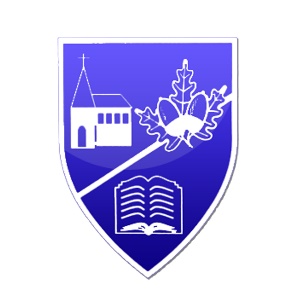 Whole School Sport’s Day – 1st June 2018          2 more sleeps!!According to the weather forecast there will be sunshine in the morning with the possibility of thunder and lightning for the afternoon. (If there are any changes, parents will be notified via the website and App)Arrangements are as follows: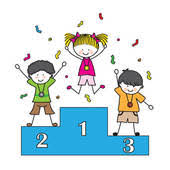 Races begin sharp at 9.30am				Morning break-10.30amLunch for all pupils-12.30pmPupils can be collected from 1pm  (please notify the class teacher if you collect your child early)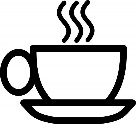 Tuck Shop/tea & coffee will be available for friends & family Important – Health and SafetyIn the interest of safety and safeguarding, your child will remain with their class and under the supervision of the class teacher for the duration of the races.No dogs or smoking permitted inside the school grounds.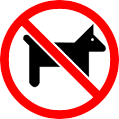 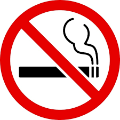 Please noteChildren can wear sports clothes/dress for the weather – (preferably in the colour of their team)Children can bring a water bottle with their name clearly marked on it.The children will be provided with a tuck bag to enjoy during the morning. Please send in £1 for this tomorrow.